							       Zürich, 14. Juli 2021Dividende Geschäftsjahr 2020Sehr geehrte/r Frau/Herr Schubert,die 5. Generalversammlung vom 30. Juni 2021 hat beschlossen für das Geschäftsjahr 2020 eine Dividende in Höhe von CHF 30 CHF pro Namenaktie brutto auszuzahlen.Der Betrag wird Ihnen zum 20. Juli 2021 auf Ihrem gewünschten Konto gutgeschrieben.Vielen Dank für Ihr Vertrauen.Mit bestem GrussIhr 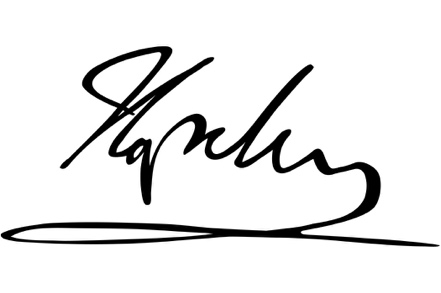 Hans MustermannVerwaltungsratspräsidentBitte für Steuerzwecke sorgfältig aufbewahren.100 Aktien im Nennwert von 50 CHF  5‘000 CHFBruttobetrag der Dividende  3‘000 CHF- 35% Verrechnungssteuer- 1‘050 CHFNettoauszahlung  1‘950 CHF